Kvalitetsplan Kvaleberg skole 2017 - 2021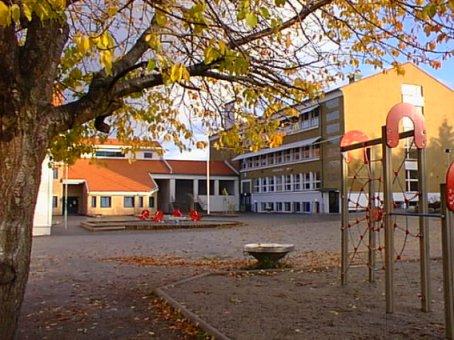 Behandlet i driftsstyret:18.05.2017 og 24.05.2018InnledningKvaleberg skoles kvalitetsplan gjelder for 2017 – 2021. Nasjonale og kommunale føringer danner grunnlaget for Kvaleberg skoles virksomhet. Grunnlagsdokumentene for opplæringen er opplæringsloven, læreplanverket for Kunnskapsløftet og «God, bedre best», kvalitetsplan for skole, Stavanger kommune. Den er også et resultat av en prosess i personalet i forbindelse med ståstedsanalysen 2016. Kvaleberg skole er forpliktet til å arbeide etter gjeldende lovverk, læreplanverk og forskrifter. Vi følger prioriterte kommunale føringer og har tre satsingsområder:Medborgerkompetanse og sosialt medansvarLese og skrivekompetanseMatematisk kompetanseHensikten med kvalitetsplanen er at skolen over tid skal ha fokus på kvaliteter i undervisningen som kan øke elevenes kompetanse. Planen skal ivareta helhet og sammenheng i lærings- og utviklingsarbeidet.Kvalitetsplanen vil være et levende dokument som viser vei og retning i arbeidet med elevenes læring, dannelse og utvikling. Den vil vise vei til å videreutvikle de kvalitetene som allerede er bra. Forandring er naturlig ved Kvaleberg skole. Vi utvikler skolen vår og vi vil alltid være underveis. Kvalitetsplanen skal også vise nye veier til kvalitetsutvikling ved skolen.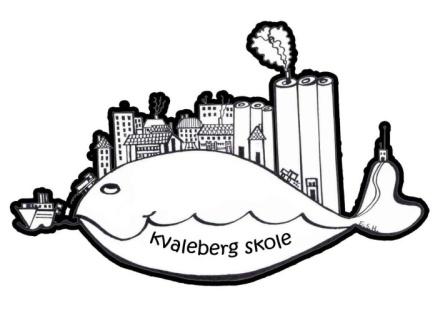 Pedagogisk plattform Skolens pedagogiske plattform viser skolens vektlegging og tolkning av oppdraget vårt som skole. Personalet ved skolen er forpliktet til å arbeide etter denne plattformen.Lov om grunnskolen og den videregående opplæringen regulerer all offentlig opplæring i offentlige skoler. Formålet med opplæringen (§1-1) innledes med følgende setning:«Opplæringa i skole og lærebedrift skal, i samarbeid og forståing med heimen, opne dører mot verda og framtida og gi elevane og lærlingane historisk og kulturell innsikt og forankring».Visjonen i Stavanger kommune er: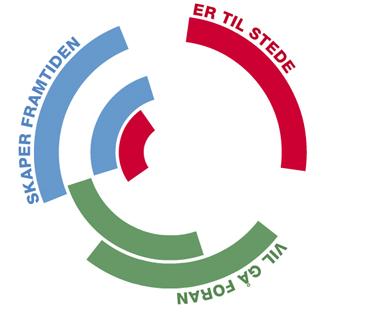  Er til stede Vil gå foran Skaper fremtiden Verdigrunnlaget skaper kulturen vår og gjør oss tydelige når vi tar beslutninger.Slagordet vårt er: «Vi lærer for livet»Elevene våre skal settes i stand til å kunne ivareta seg selv og å delta og virke i framtidig samfunns- og arbeidsliv.Vi legger vekt på:Tydelig klasseledelseHøye forventninger til elevenes læring En opplæring som bygger på målsettingen om livslang læring Mangfold som en verdi, styrke og ressurs. Mangfoldet i elevenes bakgrunn og forutsetninger blir ivaretatt Oppfølging av skolens resultater for å justere undervisningen ved behovTilpasset opplæring ut fra systematiske kartlegginger og tilrettelegging for at elevene skal få et godt læringsutbytte og tro på seg selvTidlig innsats som betyr at det settes i gang tiltak for å øke faglig og sosial læring. Dette gjelder både i forhold til den enkelte elev og i forhold til fellesskapetEt skolemiljø preget av inkludering, samhold og likeverd. Inkludering er et prinsipp og elevene deltar i skolens læringsfellesskapEt tett trinnsamarbeid med felles ansvar for alle elevene på klassetrinnetEt godt læringsmiljø med forebyggende arbeid mot uønsket atferd og mobbingEt forpliktende samarbeid mellom hjem og skole Det legges også vekt på de fire prinsippene i vurdering for læring: Grunnleggende verdier: Læring - Fleksibilitet - Anerkjennelse I praksis betyr dette:Vi er tilstede for elevene og har store ambisjoner for deres læring, dannelse, trivsel og utviklingVi er stolte over arbeidet vårt, vi er faglig sterke og vi vil gå foranVi er tydelige voksne som tar utfordringer, vi er løsningsorienterte og vi vil skape framtidenVi er i god dialog og samhandling med kollegaer, elever og foresatte og vi ønsker det beste for elevene og for skolenVi er åpne og anerkjennende og ser på mangfold som en naturlig del av fellesskapet. Vi arbeider for å gi alle tro på seg selvKvaleberg skole kjennetegnes av dette elevsynetVåre elever er hver for seg unike Våre elever betyr noe og de blir sett og lyttet tilVåre elever er delaktige og de ønsker å læreVåre elever er medskapende og bidrar til både egen og skolens utviklingVåre elever er inkluderende og tar vare på hverandreVåre elever er kreative innenfor ulike fagMedborgerkompetanse og sosialt medansvarMedborgerkompetanse handler om å virke i samfunnet og om å ta ansvar, å ta de andre sitt perspektiv og handle deretter.  Det betyr å tenke «vi og oss» i stedet for «jeg, meg og mitt». Det betyr å være noe for andre, å yte noe for andre og å bety noe for andre. Medborgerkompetanse omfatter både kunnskaper, holdninger og handlinger.Mål:Elevene skal lære seg å samhandle med andre. Elevene skal kunne lytte til andre, være i dialog, yte noe for andre og medvirke til et godt fellesskap.De skal kunne ta ansvar for seg selv og andre på skolen og i samfunnet for øvrig. Kjennetegn for praksis ved Kvaleberg skole: Skolens ledelse og personale utvikler en kultur for at «alle er med»Skolens mangfold blir synliggjort og ulikhet er en naturlig del av skolehverdagenBevisstgjøring av begrepene respekt og anerkjennelse er viktig både overfor medelever og voksne Voksne skaper vennskap og de ansatte går foran som gode eksempler i ord og handling. De skaper gode relasjoner til elevene og mellom eleveneFellessamlinger, sangsamlinger, skoleturer og andre fellesopplevelser har gjerne et budskap eller et tema som bidrar til at «Alle er med» eller «Vi og oss»Lek og aktivitet i midttimen er viktig. Lærerne er proaktive ved å forberede elevene før de går ut til friminutt og midttimer. I tillegg har vi aktivitetsledere som organiserer leketilbud på tvers av klassetrinn.Elevene læres opp til å være aktive deltakere i skolens rådsorganElevene deltar og er aktive i klasseråd, elevråd og skolemiljøutvalgElevrådslederne er også representert i driftsstyret Lærerne lytter til elevene og legger til rette for elevmedvirkningKlassereglene preges av samarbeid og forståelse, «Vi og oss», «Å bety noe for andre», «Å stå opp for hverandre» og «Å tåle motstand»Vi arbeider med noen få klasseregler som etter hvert blir en del av skolens rutiner. Klassereglene henter tema fra fokusområdet «Medborgerkompetanse og sosialt medansvar»Vi bruker ulike verktøy, for eksempel regeltre/rutinetre og sosialt spindelvevSkolens ledelse og personale arbeider aktivt for et godt psykososialt miljøSkolen organiserer undervisningstimene slik at elevene får 1 t/u for å arbeide med fokusområdet «Medborgerkompetanse og sosialt medansvar». Temaer fra KRLE, norsk muntlig og samfunnsfag inngår i disse timene«Zippys venner» er et undervisningsopplegg i psykisk helse for 1. – 4. trinn. Dette undervisningsopplegget bidrar til at barna blir kjent med følelser. Målet er at de skal lære å takle forandringer, tap, dødsfall, skilsmisser, konflikter og hvordan de kan kommunisere på en hensiktsmessig måte. Helsesøster har en aktiv rolle sammen med lærerne i dette arbeidetElevene kan bruke loggbok når de må vente med å få snakke med læreren om sine utfordringerVi samarbeider med organisasjonen «Voksne for barn» for å få prøve ut et undervisningsopplegg på 5. – 7. trinn. Vi ønsker å skape en kultur der elevene lytter til medelever i klasserommet og de respekterer hverandre. I denne kulturen er det er lov å gjøre feil. Elevene kan ta andres perspektiv, og kan utsette egne behov til fordel for fellesskapetÅ oppdra elevene til å ta andres perspektiv er en stor utfordring. Vi bruker blant annet dramatisering/rollespill i arbeidet med å utvikle empati Vi arbeider kontinuerlig med at elevene skal vise respekt, kunne samarbeide med alle medelever gjennom for eksempel en læringsvenn.Vi arbeider for at elevene skal forstå viktigheten rutiner. Elevene på 7. trinn deler ut melk og fra fjerde trinn bidrar elever som aktivitetsledere i midttimen. Vi har en fadderordning som begynner allerede fra skolestartElevene engasjeres i solidaritetsaksjoner og de har ansvar for skolen. De har dugnadsoppgaver i skolegården, ryddeoppgaver, ansvar som ordenselever og de har rullerende ansvar for å rydde i garderobeneElevene oppmuntres til kritisk refleksjon og til å delta i samfunnsdebatten. Demokratiforståelse med regler, normer og fellesskap er en del av den daglige undervisningenEt bevisst mediebruk med NRK Supernytt brukes for å trekke fram aktuelle saker og problemstillinger Skolen abonnerer på Aftenposten Junior og vi bruker avisen aktivt i undervisningenElevene kan stå i vanskelige situasjoner og de kan tåle motstandGjennom undervisningsopplegget «Zippys venner» får elevene et verktøy for å kommunisere følelser på en hensiktsmessig måte. Dette verktøyet kan brukes i vanskelige situasjoner og i situasjoner der elevene opplever motstand.Skolen har avsatt 60 minutt daglig til utelek (friminutt/midttime). Dette utfordrer og utvikler elevenes sosiale kompetanseFAU og foresatte tar medansvar for å utvikle et godt lærings- og skolemiljø Skolen har et godt samarbeid med FAU og det foreligger en oppdatert plan med årshjul for FAU og klassekontakter FAU har egne aksjoner, for eksempel «Skjermfri uke» trafikkvaktordning om morgenen, ryddeaksjon, og 17. mai arrangementI tillegg deltar klassekontaktene i samarbeid med skolen på foreldremøter, refleksvestaksjoner og solidaritetsaksjonerSkolens plan for medborgerkompetanse og sosialt medansvar finner du herVerktøy for resultatvurdering:Elevundersøkelsen, indeksene Trivsel, Mobbing på skolen, Elevdemokrati og medvirkningForeldreundersøkelsen, indeksene Trivsel, ForeldreaktivitetSkolens interne trivselsundersøkelseSosiogram før foreldresamtalerInterne evalueringerLese og skrivekompetanseI rammeverk for grunnleggende ferdigheter defineres tekst som «alt som kan leses i ulike medier, ikke bare ord, men også illustrasjoner, symboler eller andre uttrykksmåter.» Det å ha tekstkompetanse, å være en funksjonell bruker av tekst, krever dermed at eleven både kan forstå ulike typer tekster og kunne uttrykke seg gjennom ulike typer tekster.Mål:Alle elever i Stavangerskolen skal gjennom det tiårige skoleløpet utvikle lese- og skrivekompetanse, fagkunnskaper, holdninger og ferdigheter. Dette vil gi dem et godt grunnlag for videre studier og yrkesliv, og gjøre dem istand til å være detakende samfunnsborgere.Kjennetegn for praksis ved Kvaleberg skole: Lærerne bruker skolens plan for leseopplæring aktivtAlla elevene på Kvaleberg skole skal utvikle funksjonell leseferdighet, et godt begrepsapparat og språklig bevissthet. Lærerne følger egen plan for lesing. Planen vil bli kontinuerlig revidert, og på sikt suppleres med en skriveplan.Lærerne tilpasser lese- og skriveopplæringen til hver enkelt elev; eksempelvis veiledet lesing, lesekurs, tilpassede lese- og skrivelekser, modellering og tekstskaping i alle fagAlle lærere er leselærereBruker aktuelle og autentiske teksterTilpassede lese og skrivelekser i alle fagLesekurs med RelemoBruk av skriverammer og modellteksterElevene kommer tidlig i gang med den «andre» lese- og skriveopplæringen, og lærer om og benytter ulike lese- og skrivestrategierHurtig bokstavinnlæringLesetekster på ulike nivåBruk av et spredt spekter av tekster fra 1.trinnBiblioteket som en ressursLærerne integrerer arbeid med lese- og skrivestrategier i den ordinære undervisningen i alle fagSystematisk progresjon i bruk av lesestrategier (se leseplan for hvert trinn)Lærerne skaper et klasserom der elever og lærere diskuterer tekst og skrivingBruk av «skriverammer» og modellteksterBruker aktuelle og autentiske teksterSkrivetrekantenLærerne legger til rette for at elevene får bruke det de har lest i meningsfylte sammenhenger, muntlig og skriftligStrebe etter å finne aktuelle og varierte tekster.Lærerne benytter resultatene fra lesekartlegginger og nasjonale prøver til å gi konkrete tilbakemeldinger til hver enkelt elevUtviklingssamtaler Resultatene fra lesekartlegginger og nasjonale prøver drøftes på trinn/teammøter. Lærerne drøfter i fellesskap hvilke tiltak som er nødvendige. Tiltakene følges opp.Justerer undervisning, oppfølging og lekser etter behov.Lærerne gir elevene jevnlige underveisvurderinger knyttet til elevenes lese- og skriveutvikling. Utdanningsdirektoratets læringsstøttende lese- skriveprøver kan benyttes som en del av denne vurdering.Bruk av læringsstøttende lese- og skriveprøve.Lærerne informerer jevnlig foreldrene om hvordan de best mulig kan støtte opp om sitt barns lese- og skriveutviklingFast innslag på alle foreldremøter.Informasjon på ukeplanUtviklingssamtalerKontakt med hjemmet ved behovInfo til alle 0- klassinger om lesing på morsmålForeldre følger opp elevenes lese- skriveopplæring i tett samarbeid med skolenUtviklingssamtalenLeseoppdragSignere lesekortTilbakemelding fra lærer.Skolens ledelse sørger for at elevenes resultater på lesekartlegginger og nasjonale prøver følges opp med nødvendige tiltak både på systemnivå, trinn- og elevnivåSe egen planDet settes av tid til å bearbeide resultatene på trinn og i faggrupper. Dette følges opp av ledelsen slik at nødvendige tiltak settes inn. Skolens ledelse samarbeider tett med leseveilederne for kontinuerlig å videreutvikle skolens lese- og skriveopplæringLeseveileder har ukentlig møte med skolens ledelseSkolens plan for leseopplæring finner du herVerktøy for resultatvurdering:Oppfølging av kartlegginger og prøverKartleggingsprøver på de ulike trinnNasjonale prøver på 5. og 8. trinnSkolens årlige rapportering på God, bedre, best»TrinnmøterMatematisk kompetanseMatematisk kompetanse kan beskrives ved hjelp av de fem komponentene forståelse, beregning, anvendelse, resonnering og engasjement. De fem komponentene kan forstås som tråder i et tau som er flettet sammen, og som er avhengige av hverandre.Mål:Elevene i Stavangerskolen skal utvikle matematisk kompetanse for videre utdanning, arbeidsliv og fritid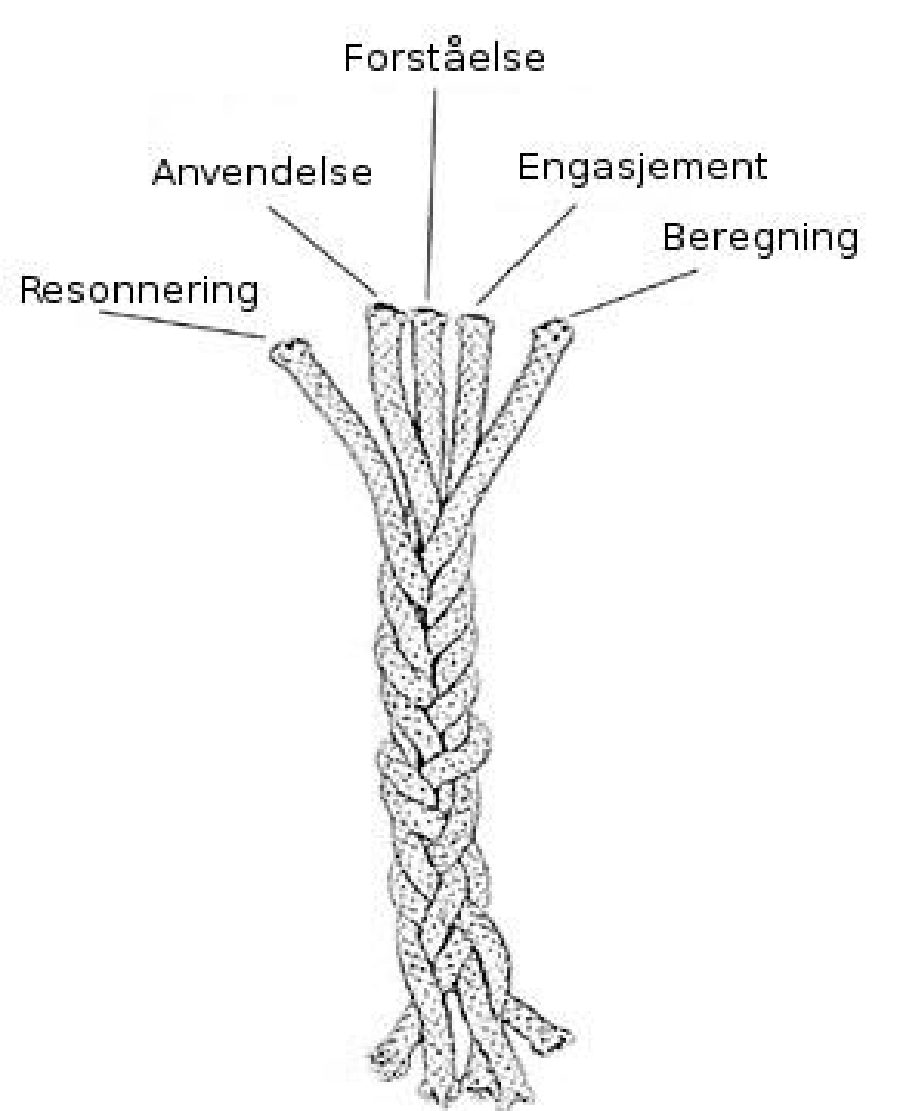 Matematisk kompetanse kan beskrives ved hjelp av de fem komponentene forståelse, beregning, anvendelse, resonnering og engasjement. De fem komponentene kan forstås som tråder i et tau som er flettet sammen, og som er avhengige av hverandre.Kjennetegn for praksis ved Kvaleberg skole: Lærerne har klare læringsmål for sin matematikkundervisningMålene er styrt av kunnskapsløftet Målene er konkrete og blir presentert i starten av hver undervisningstime Lærerne lærer elevene å anvende ulike framgangsmåter gjennom samtale, resonnering og problemløsingSamtale, resonnering og problemløsning i ulike gruppestørrelser LæringsvennTegne matematikkMatematisk samtaleLærerne synliggjør sammenhengen mellom matematiske problemer og virkelige problemer ved å bruke matematisk modelleringLæreren hjelper elevene å knytte matematikk til elevens interesse og hverdagFinne relevante og aktuelle oppgaver til matematikkfagetLærerne fremmer elevenes forståelse for matematiske prosedyrer slik at elevene kan bruke dem fleksibelt i fag og på tvers av faggrupperKonkretiseringsmidler og visualisering Lærerne har kunnskap om den enkelte elevs ståsted i matematikk og gir eleven utfordringer som gir mestringsopplevelser og fører til framgang i fagetInvolvering i elevenes læringsprosess Tilpasset opplæring Lærerne gir elever med matematisk talent mer komplekse oppgaver der elevene arbeider med problemløsing på høyere nivåElevene får opplæring etter eget nivå.Tilpassede regnelekserLærerne gir elevene konkret underveisvurdering for å fremme læring i matematikkTilstede i elevenes læringsprosess LekserKartlegginger på ulike trinnLærerne informerer jevnlig foreldrene om hvordan de best mulig kan gi elevene mestringsopplevelser for å øke motivasjonen i fagetUtviklingssamtalerForeldremøter Tilbakemeldinger fra lærerenForeldrene følger opp elevenes arbeid med matematisk kompetanse i tett samarbeid med skolenLærerne legger til rette og gir tips på foreldremøter og utviklingssamtaler.Skriftlig informasjon om tips og råd til foreldre på eget språk ved skolestart på 1. klassetrinnSkolens ledelse sørger for at elevenes resultater på regnekartlegginger og  nasjonale regneprøver følges opp med nødvendige tiltak både på systemnivå, trinn- og elevnivåSe egen planDet settes av tid til å bearbeide resultatene på trinn og i faggrupper. Dette følges opp av ledelsen slik at nødvendige tiltak settes innSkolens ledelse samarbeider tett med regneveilederne for kontinuerlig å videreutvikle skolens matematikkundervisning for at elevene skal få mest mulig faglig utbytte av opplæringenRegneveileder har møte med skolens ledelse hver andre uke for kontinuerlig å videreutvikle skolens matematikkundervisning. Verktøy for resultatvurdering:Kartleggingsprøver på de ulike trinnNasjonale prøver på 5. og 8. trinnSkolens årlige rapportering på God, bedre, best»TrinnmøterSkolens resultater 2016 – 2020 Årshjul for oppfølging av skolens resultater finner du her. Resultater fra kartlegginger, prøver og undersøkelser Resultater fra nasjonale prøver for 5. og 8. trinn finner du herResultater fra elevundersøkelsen for 5. – 7. trinn finner du herResultater fra foreldreundersøkelsen 3. og 6. trinn finner du her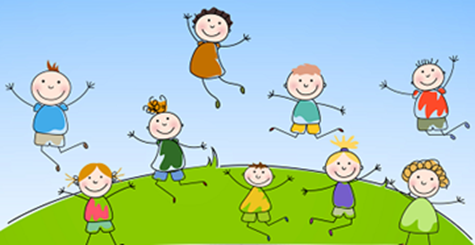 